Celou stránku koncipovat do bublin dle oblasti stezek. Vždy do bubliny dát název oblasti a piktogram dané oblasti. Poté zadání i se stranami stezek a všech bodů. Poté úkol. CO UMÍM A ZNÁMZáklady hygieny  (KL1 - 10, KD1 - 11, ČZ - 11)Víš co přesně znamená dodržovat hygienu? Jaké činnosti sem spadají?Umíš si správně umýt ruce?OBR kresba v tomto stylu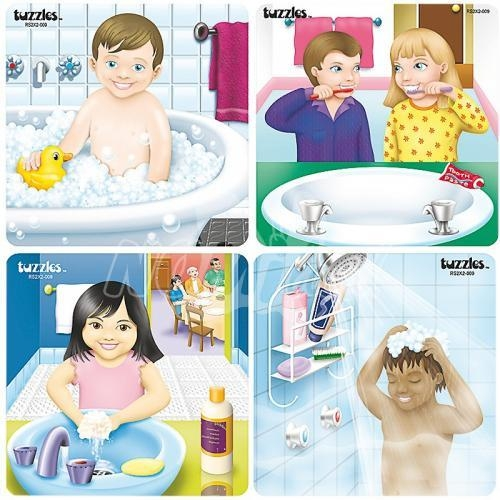 ČINNOSTI: mytí rukou, čištění zubů, mytí vlasů, koupání, ….Jak si správně umýt ruce?OBR dětsky a v tomto stylu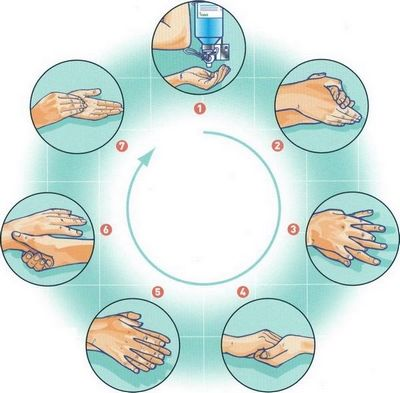 KDO JSEMKdyž je mi smutno (KL3 - 30, KD3 - 26, ČZ3 - 29)Vždycky přijde období, kdy je nám smutno. Je to normální. Akorát člověk musí vědět, jak se se smutkem vypořádat. Někdo sdílí smutek s kamarády jiný zase má nějaké činnosti. Co děláš ty? Zkus to napsat či nakreslit. PROSTOR PRO KRESBU/TEXTMŮJ KAMARÁDNeničím cizí věci (KL3 - 34, KD3 - 38, ČZ3 - 40)Zkus se zamyslet nad 5 důvody proč neničit cizí věci. Pobavte se o tom v družině. Máte nějaké důvody stejné s ostatními v družině?MŮJ DOMOVNarozeniny v rodině (KL3 - 48, KD3 - 43, ČZ3 - 45)Narozeniny jsou důležitá věc, ale víš kdy kdo slaví? Zkus si zaznamenat data narozenin ale i to, kolik je oslavenci let. Zkus to nejen s členy rodiny ale i s kamarády a kamarádkami v družině.TABULKA - jméno, kdo to pro mě je, datum narozenin, věkSVĚT OKOLO NÁSCo se komu líbí v rodině (KL1 - 44, KD1 - 47, ČZ1 - 49)Každému se líbí něco jiného a tak je to správně. Víš co se líbí jednotlivým členům tvé rodiny? Zkus si vyplnit tabulku. I když nějaké členy rodiny nevídáš, zkusi jim zavolat.TABULKA - vypsaní členové rodiny + prostor na dopsání s tím co se komu líbí. Ve sloupcích napsáno kniha, píseň film. PŘÍRODA KOLEM NÁSLodička ze dřeva (KL1 - 58, KD1 - 53, ČZ1 - 55)Uspořádej závody!Na výpravě si zkuste vyrobit lodičky - ze dřeva či z kůry. Na vhodném místě - potok, řeka - uspořádejte družinové/oddílové závody. Která loďka je nejlepší a která nejrychlejší?